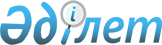 О внесении изменений в решение Кокшетауского городского маслихата от 25 декабря 2023 года № С-10/2 "О городском бюджете на 2024-2026 годы"Решение Кокшетауского городского маслихата Акмолинской области от 27 марта 2024 года № С-11/3
      Кокшетауский городской маслихат РЕШИЛ:
      1. Внести в решение Кокшетауского городского маслихата "О городском бюджете на 2024-2026 годы" от 25 декабря 2023 года № С-10/2 следующие изменения:
      пункт 1 изложить в новой редакции:
      "1. Утвердить городской бюджет на 2024 – 2026 годы согласно приложениям 1, 2 и 3 соответственно, в том числе на 2024 год в следующих объемах:
      1) доходы – 63 219 449,2 тысяч тенге, в том числе по:
      налоговые поступления – 47 733 205,0 тысяч тенге;
      неналоговые поступления – 349 488,0 тысяч тенге;
      поступления от продажи основного капитала – 2 163 359,0 тысяч тенге;
      поступления трансфертов – 12 973 397,2 тысяч тенге;
      2) затраты – 63 686 425,4 тысяч тенге;
      3) чистое бюджетное кредитование – - 328 541,0 тысяча тенге, в том числе:
      бюджетные кредиты – 86 920,0 тысяч тенге;
      погашение бюджетных кредитов – 415 461,0 тысяча тенге;
      4) сальдо по операциям с финансовыми активами – 0,0 тысяч тенге;
      5) дефицит (профицит) бюджета – -138 435,2 тысяч тенге;
      6) финансирование дефицита (использование профицита) бюджета – 138 435,2 тысяч тенге."
      приложение 1 к указанному решению изложить в новой редакции, согласно приложению к настоящему решению.
      2. Настоящее решение вводится в действие с 1 января 2024 года. Городской бюджет на 2024 год
					© 2012. РГП на ПХВ «Институт законодательства и правовой информации Республики Казахстан» Министерства юстиции Республики Казахстан
				
      Председатель маслихата 

Д.Акимов
Приложение к решению
Кокшетауского городского маслихата
от 27 марта 2024 года
№ С-11/3Приложение 1 к решению
Кокшетауского городского маслихата
от 25 декабря 2023 года
№ С-10/2
Категория
Категория
Категория
Категория
Сумма тысяч тенге
Класс
Класс
Класс
Сумма тысяч тенге
Подкласс
Подкласс
Сумма тысяч тенге
Наименование
Сумма тысяч тенге
1
2
3
4
5
I. Доходы
63 219 449,2
1
Налоговые поступления
47 733 205,0
01
Подоходный налог
8 061 079,0
1
Корпоративный подоходный налог 
5 186 708,0
2
Индивидуальный подоходный налог
2 874 371,0
03
Социальный налог
13 830 589,0
1
Социальный налог
13 830 589,0
04
Hалоги на собственность
2 689 564,0
1
Hалоги на имущество
1 509 862,0
3
Земельный налог
102 817,0
4
Hалог на транспортные средства
1 076 885,0
05
Внутренние налоги на товары, работы и услуги
22 073 177,0
2
Акцизы
19 955 299,0
3
Поступления за использование природных и других ресурсов
93 164,0
4
Сборы за ведение предпринимательской и профессиональной деятельности
2 024 714,0
07
Прочие налоги
256,0
1
Прочие налоги
256,0
08
Обязательные платежи, взимаемые за совершение юридически значимых действий и (или) выдачу документов уполномоченными на то государственными органами или должностными лицами
1 078 540,0
1
Государственная пошлина
1 078 540,0
2
Неналоговые поступления
349 488,0
01
Доходы от государственной собственности
113 090,0
5
Доходы от аренды имущества, находящегося в государственной собственности
112 828,0
7
Вознаграждения по кредитам, выданным из государственного бюджета
262,0
02
Поступления от реализации товаров (работ, услуг) государственными учреждениями, финансируемыми из государственного бюджета
3 900,0
1
Поступления от реализации товаров (работ, услуг) государственными учреждениями, финансируемыми из государственного бюджета
3 900,0
03
Поступления денег от проведения государственных закупок, организуемых государственными учреждениями, финансируемыми из государственного бюджета
5 200,0
1
Поступления денег от проведения государственных закупок, организуемых государственными учреждениями, финансируемыми из государственного бюджета
5 200,0
04
Штрафы, пени, санкции, взыскания, налагаемые государственными учреждениями, финансируемыми из государственного бюджета, а также содержащимися и финансируемыми из бюджета (сметы расходов) Национального Банка Республики Казахстан
114 420,0
1
Штрафы, пени, санкции, взыскания, налагаемые государственными учреждениями, финансируемыми из государственного бюджета, а также содержащимися и финансируемыми из бюджета (сметы расходов) Национального Банка Республики Казахстан, за исключением поступлений от организаций нефтяного сектора и в Фонд компенсации потерпевшим
114 420,0
06
Прочие неналоговые поступления
112 878,0
1
Прочие неналоговые поступления
112 878,0
3
Поступления от продажи основного капитала
2 163 359,0
01
Продажа государственного имущества, закрепленного за государственными учреждениями
1 703 379,0
1
Продажа государственного имущества, закрепленного за государственными учреждениями
1 703 379,0
03
Продажа земли и нематериальных активов
459 980,0
1
Продажа земли
329 990,0
2
Продажа нематериальных активов
129 990,0
4
Поступления трансфертов 
12 973 397,2
01
Трансферты из нижестоящих органов государственного управления
3,2
3
Трансферты из бюджетов городов районного значения, сел, поселков, сельских округов
3,2
02
Трансферты из вышестоящих органов государственного управления
12 973 394,0
2
Трансферты из областного бюджета
12 973 394,0
Функциональная группа
Функциональная группа
Функциональная группа
Функциональная группа
Сумма тысяч тенге
Администратор бюджетных программ
Администратор бюджетных программ
Администратор бюджетных программ
Сумма тысяч тенге
Программа
Программа
Сумма тысяч тенге
Наименование
Сумма тысяч тенге
1
2
3
4
5
II. Затраты
63 686 425,4
01
Государственные услуги общего характера
2 248 769,4
112
Аппарат маслихата района (города областного значения)
70 135,2
001
Услуги по обеспечению деятельности маслихата района (города областного значения)
67 025,2
003
Капитальные расходы государственного органа
3 110,0
122
Аппарат акима района (города областного значения)
1 209 707,3
001
Услуги по обеспечению деятельности акима района (города областного значения)
577 178,3
003
Капитальные расходы государственного органа
3 943,0
009
Капитальные расходы подведомственных государственных учреждений и организаций
628 586,0
459
Отдел экономики и финансов района (города областного значения)
9 396,1
003
Проведение оценки имущества в целях налогообложения
9 396,1
489
 Отдел государственных активов и закупок района (города областного значения)
84 182,0
001
Услуги по реализации государственной политики в области управления государственных активов и закупок на местном уровне
75 562,0
003
Капитальные расходы государственного органа
2 522,0
005
Приватизация, управление коммунальным имуществом, постприватизационная деятельность и регулирование споров, связанных с этим 
6 098,0
454
Отдел предпринимательства и сельского хозяйства района (города областного значения)
62 582,4
001
 Услуги по реализации государственной политики на местном уровне в области развития предпринимательства и сельского хозяйства
60 216,4
007
Капитальные расходы государственного органа
2 366,0
458
Отдел жилищно-коммунального хозяйства, пассажирского транспорта и автомобильных дорог района (города областного значения)
364 533,9
001
Услуги по реализации государственной политики на местном уровне в области жилищно-коммунального хозяйства, пассажирского транспорта и автомобильных дорог
103 449,9
113
Целевые текущие трансферты нижестоящим бюджетам
261 084,0
459
Отдел экономики и финансов района (города областного значения)
90 393,1
001
Услуги по реализации государственной политики в области формирования и развития экономической политики, государственного планирования, исполнения бюджета и управления коммунальной собственностью района (города областного значения)
90 393,1
467
Отдел строительства района (города областного значения)
33 051,0
040
Развитие объектов государственных органов
33 051,0
486
Отдел земельных отношений, архитектуры и градостроительства района (города областного значения)
120 896,8
001
Услуги по реализации государственной политики в области регулирования земельных отношений, архитектуры и градостроительства на местном уровне
112 074,8
003
Капитальные расходы государственного органа 
8 822,0
801
Отдел занятости, социальных программ и регистрации актов гражданского состояния района (города областного значения)
203 891,6
001
Услуги по реализации государственной политики на местном уровне в сфере занятости, социальных программ и регистрации актов гражданского состояния
173 238,6
003
Капитальные расходы государственного органа 
12 731,0
032
Капитальные расходы подведомственных государственных учреждений и организаций
17 922,0
02
Оборона
3 427 285,8
122
Аппарат акима района (города областного значения)
3427285,8
005
Мероприятия в рамках исполнения всеобщей воинской обязанности
74 602,8
006
Предупреждение и ликвидация чрезвычайных ситуаций масштаба района (города областного значения)
3 352 683,0
03
 Общественный порядок, безопасность, правовая, судебная, уголовно-исполнительная деятельность
329 593,0
458
Отдел жилищно-коммунального хозяйства, пассажирского транспорта и автомобильных дорог района (города областного значения)
329 593,0
021
Обеспечение безопасности дорожного движения в населенных пунктах
329 593,0
06
Социальная помощь и социальное обеспечение
3 007 531,4
801
Отдел занятости, социальных программ и регистрации актов гражданского состояния района (города областного значения)
404 534,0
010
Государственная адресная социальная помощь
404 534,0
458
Отдел жилищно-коммунального хозяйства, пассажирского транспорта и автомобильных дорог района (города областного значения)
59 972,0
068
 Социальная поддержка отдельных категорий граждан в виде льготного, бесплатного проезда на городском общественном транспорте (кроме такси) по решению местных представительных органов
59 972,0
801
Отдел занятости, социальных программ и регистрации актов гражданского состояния района (города областного значения)
1 409 949,4
006
Оказание социальной помощи на приобретение топлива специалистам здравоохранения, образования, социального обеспечения, культуры, спорта и ветеринарии в сельской местности в соответствии с законодательством Республики Казахстан
21 488,0
007
Оказание жилищной помощи
16 200,0
009
Материальное обеспечение детей с инвалидностью, воспитывающихся и обучающихся на дому
7 266,0
011
Социальная помощь отдельным категориям нуждающихся граждан по решениям местных представительных органов
538 165,0
013
Социальная адаптация лиц, не имеющих определенного местожительства
145 247,4
014
Оказание социальной помощи нуждающимся гражданам на дому
417 939,0
017
Обеспечение нуждающихся лиц с инвалидностью протезно-ортопедическими, сурдотехническими и тифлотехническими средствами, специальными средствами передвижения, обязательными гигиеническими средствами, а также предоставление услуг санаторно-курортного лечения, специалиста жестового языка, индивидуальных помощников в соответствии с индивидуальной программой реабилитации лица с инвалидностью
231 644,0
027
Реализация мероприятий по социальной защите населения
32 000,0
801
Отдел занятости, социальных программ и регистрации актов гражданского состояния района (города областного значения)
1 133 076,0
018
Оплата услуг по зачислению, выплате и доставке пособий и других социальных выплат
2 700,0
020
Размещение государственного социального заказа в неправительственных организациях
158 329,0
050
Обеспечение прав и улучшение качества жизни лиц с инвалидностью в Республике Казахстан
942 047,0
094
Предоставление жилищных сертификатов как социальная помощь
30 000,0
07
Жилищно-коммунальное хозяйство
14 186 646,5
458
Отдел жилищно-коммунального хозяйства, пассажирского транспорта и автомобильных дорог района (города областного значения)
25 169,8
003
Организация сохранения государственного жилищного фонда
25 159,8
059
Текущий и капитальный ремонт фасадов, кровли многоквартирных жилых домов, направленных на придание единого архитектурного облика населенному пункту
10,0
467
Отдел строительства района (города областного значения)
5 877 327,0
003
Проектирование и (или) строительство, реконструкция жилья коммунального жилищного фонда
1 154 843,0
004
Проектирование, развитие и (или) обустройство инженерно-коммуникационной инфраструктуры
1 452 553,0
025
 Приобретение инженерно-коммуникационной инфраструктуры
1 322 000,0
098
Приобретение жилья коммунального жилищного фонда
1 947 931,0
816
Отдел жилищных отношений и жилищной инспекции района (города областного значения)
215 687,0
001
Услуги по реализации государственной политики на местном уровне в области жилищного фонда
213 306,0
003
Капитальные расходы государственного органа
2 381,0
458
Отдел жилищно-коммунального хозяйства, пассажирского транспорта и автомобильных дорог района (города областного значения)
250 303,0
012
Функционирование системы водоснабжения и водоотведения
250 300,0
027
Организация эксплуатации сетей газификации, находящихся в коммунальной собственности районов (городов областного значения)
3,0
467
Отдел строительства района (города областного значения)
4 105 482,0
006
Развитие системы водоснабжения и водоотведения
4 105 482,0
458
Отдел жилищно-коммунального хозяйства, пассажирского транспорта и автомобильных дорог района (города областного значения)
3 712 677,7
015
Освещение улиц в населенных пунктах
1 153 471,6
016
Обеспечение санитарии населенных пунктов
1 639 830,0
017
Содержание мест захоронений и захоронение безродных
16 654,0
018
Благоустройство и озеленение населенных пунктов
902 722,1
08
Культура, спорт, туризм и информационное пространство
1 787 074,0
457
Отдел культуры, развития языков, физической культуры и спорта района (города областного значения)
491 492,0
003
Поддержка культурно-досуговой работы
491 492,0
457
Отдел культуры, развития языков, физической культуры и спорта района (города областного значения)
42 245,0
009
Проведение спортивных соревнований на районном (города областного значения) уровне
22 051,0
010
Подготовка и участие членов сборных команд района (города областного значения) по различным видам спорта на областных спортивных соревнованиях
20 194,0
467
Отдел строительства района (города областного значения)
524 837,4
008
Развитие обьектов спорта 
524 837,4
456
Отдел внутренней политики района (города областного значения)
56 200,0
002
Услуги по проведению государственной информационной политики
56 200,0
457
Отдел культуры, развития языков, физической культуры и спорта района (города областного значения)
307 413,6
006
Функционирование районных (городских) библиотек
219 837,6
007
Развитие государственного языка и других языков народа Казахстана
87 576,0
456
Отдел внутренней политики района (города областного значения)
295 345,7
001
Услуги по реализации государственной политики на местном уровне в области информации, укрепления государственности и формирования социального оптимизма граждан
213 943,6
003
Реализация мероприятий в сфере молодежной политики
81 402,1
457
Отдел культуры, развития языков, физической культуры и спорта района (города областного значения)
69 540,3
001
Услуги по реализации государственной политики на местном уровне в области культуры, развития языков, физической культуры и спорта
51 425,3
032
Капитальные расходы подведомственных государственных учреждений и организаций
18 115,0
9
Топливно-энергетический комплекс и недропользование
465 555,0
467
Отдел строительства района (города областного значения)
465 555,0
009
Развитие теплоэнергетической системы
465 555,0
10
Сельское, водное, лесное, рыбное хозяйство, особо охраняемые природные территории, охрана окружающей среды и животного мира, земельные отношения
57 073,0
467
Отдел строительства района (города областного значения)
26 443,0
010
Развитие объектов сельского хозяйства
26 443,0
459
Отдел экономики и финансов района (города областного значения)
30 630,0
099
Реализация мер по оказанию социальной поддержки специалистов 
30 630,0
11
Промышленность, архитектурная, градостроительная и строительная деятельность
174 610,8
467
Отдел строительства района (города областного значения)
117 510,8
001
Услуги по реализации государственной политики на местном уровне в области строительства
113 748,8
017
Капитальные расходы государственного органа
3 762,0
486
Отдел земельных отношений, архитектуры и градостроительства района (города областного значения)
57 100,0
004
Разработка схем градостроительного развития территории района и генеральных планов населенных пунктов
57 100,0
12
Транспорт и коммуникации
4 757 294,9
458
Отдел жилищно-коммунального хозяйства, пассажирского транспорта и автомобильных дорог района (города областного значения)
3294686,7
022
Развитие транспортной инфраструктуры
1 629 624,9
023
Обеспечение функционирования автомобильных дорог
510 394,7
045
Капитальный и средний ремонт автомобильных дорог районного значения и улиц населенных пунктов
42 093,0
051
Реализация приоритетных проектов транспортной инфраструктуры
1 112 574,1
458
Отдел жилищно-коммунального хозяйства, пассажирского транспорта и автомобильных дорог района (города областного значения)
1 462 608,2
037
Субсидирование пассажирских перевозок по социально значимым городским (сельским), пригородным и внутрирайонным сообщениям
1 462 608,2
13
Прочие
1 032 130,0
454
Отдел предпринимательства и сельского хозяйства района (города областного значения)
25 299,0
006
Поддержка предпринимательской деятельности
25 299,0
459
Отдел экономики и финансов района (города областного значения)
1 000 100,0
008
Разработка или корректировка, а также проведение необходимых экспертиз технико-экономических обоснований местных бюджетных инвестиционных проектов и конкурсных документаций проектов государственно-частного партнерства, концессионных проектов, консультативное сопровождение проектов государственно-частного партнерства и концессионных проектов
100,0
012
Резерв местного исполнительного органа района (города областного значения) 
1 000 000,0
467
Отдел строительства района (города областного значения)
6 731,0
077
Развитие инженерной инфраструктуры в рамках Государственной программы развития регионов до 2025 года
6 731,0
14
Обслуживание долга
424 227,0
459
Отдел экономики и финансов района (города областного значения)
424 227,0
021
Обслуживание долга местных исполнительных органов по выплате вознаграждений и иных платежей по займам из областного бюджета
424 227,0
15
Трансферты
31 788 634,6
459
Отдел экономики и финансов района (города областного значения)
31 788 634,6
006
Возврат неиспользованных (недоиспользованных) целевых трансфертов
457 423,4
007
Бюджетные изъятия
29 922 412,0
024
Целевые текущие трансферты из нижестоящего бюджета на компенсацию потерь вышестоящего бюджета в связи с изменением законодательства
626 560,0
038
Субвенции
781 088,0
054
Возврат сумм неиспользованных (недоиспользованных) целевых трансфертов, выделенных из республиканского бюджета за счет целевого трансферта из Национального фонда Республики Казахстан
1 151,2
III. Чистое бюджетное кредитование:
- 328 541,0
Бюджетные кредиты
86 920,0
10
Сельское, водное, лесное, рыбное хозяйство, особо охраняемые природные территории, охрана окружающей среды и животного мира, земельные отношения
36 920,0
459
Отдел экономики и финансов района (города областного значения)
36 920,0
018
Бюджетные кредиты для реализации мер социальной поддержки специалистов
36 920,0
13
Прочие
50 000,0
454
Отдел предпринимательства и сельского хозяйства района (города областного значения)
50 000,0
016
Кредитование АО "Фонд развития предпринимательства "Даму" на реализацию государственной инвестиционной политики
50 000,0
Погашение бюджетных кредитов
5
Погашение бюджетных кредитов
415 461,0
01
Погашение бюджетных кредитов
415 461,0
1
Погашение бюджетных кредитов, выданных из государственного бюджета
415 461,0
IV. Сальдо по операциям с финансовыми активами
-
V. Дефицит (профицит) бюджета 
- 138 435,2
VI. Финансирование дефицита (использование профицита) бюджета
138 435,2